Deberes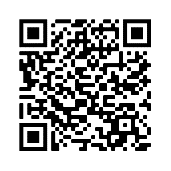 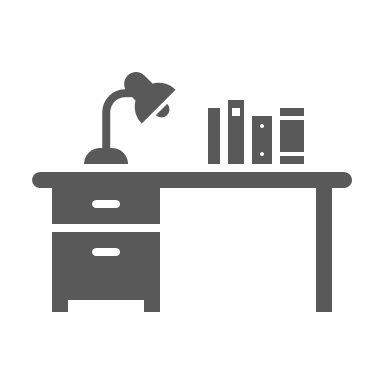 Year 9 Spanish – Term 1.1 Week 5Part 1: Practise on Quizlet for 15 minutes. Do the following tasks: Write (both translating into English and into Spanish); Spell (hear & type); Test (all questions).Parts 2-4 will take about 15 minutes. Part 2: Listen and repeat the word, then spell it in Spanish, then write it in English. Access your audio file here (or scan the QR code above).	Part 3a) Associations: Click on the box next to the word that is most closely connected with the word in bold.Part 3b) Antonyms: Click on the box next to the word that has the opposite meaning to the word in bold.Part 3c) Sentence completion: Click on the box next to all of the words that could fill the gap to form a grammatically correct sentence with a sensible meaningPart 3d) Multiple senses: Write the two meanings of this word.Part 4: SpeakingBefore you start Part 4, go to: vocaroo.com. It will open in a new tab. Click the red record button, then come back to this list of words.Say the Spanish for the words below. Remember to say the word for ‘the’ if needed.Now go back to the Vocaroo window. Click on the red button. Click on "Save & Share". Copy & paste the URL for your Vocaroo recording here:Spell itWrite it in EnglishSpell itWrite it in English110211312413514615716817918[blank][blank]1) cortar3) rusola lechepreferirla verduradentroel estadiotraducircolocarjunio2) probar4) comerel personajela lechemayoel pandirigirla filael vinoel jardín1) tradicional3) despaciopersonajerápidopandañojardínfuegonuevoactriz2) caliente4) soler conducirfríoquerer conducirjunioevitar conducirtradicionalpoder conducirfondodeber conducir1) Pablo mezcla ___________ .4) La _____ puede costar dos euros.los jueveslechelos estadioshicelos huevosfrutalos fuegosEspaña2) Los _________ franceses son muy buenos. 5) Es raro _______ las verduras a los dulces.equiposcolocarvinosdiscutirrusosdirigirdulcespreferir3) Sergio ________ el desayuno en la mesa. 6) El actor hizo una ________sobre una fiesta tradicional en México.frescaescenacolocaactrizpreparapelículaescenafila1) campo: _____________, ______________1to try, to taste10fresh (f)2hot (m/f)11to cut, cutting3to prefer, preferring12to cost, costing4to place, placing13traditional5bread14to mix, mixing6wine15milk7sweet (m/f)16vegetable8to usually do something17fresh (f)9egg18[blank]